Бланк №19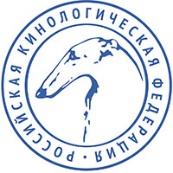 РОССИЙСКАЯ КИНОЛОГИЧЕСКАЯ ФЕДЕРАЦИЯ127106 Москва, а/я 28. РКФ;    www.rkf.org.ru;    rkf@rkf.org.ru;БЛАНК ДЛЯ ДОПУСКА СОБАКИ В РАЗВЕДЕНИЕЯ, судья РКФ/ инструктор (КО) / зоотехник (КО)/ кинолог (КО)(нужное отметить) ______________________________________________________________________________________________________,                                                                   	      (Ф.И.О.) 
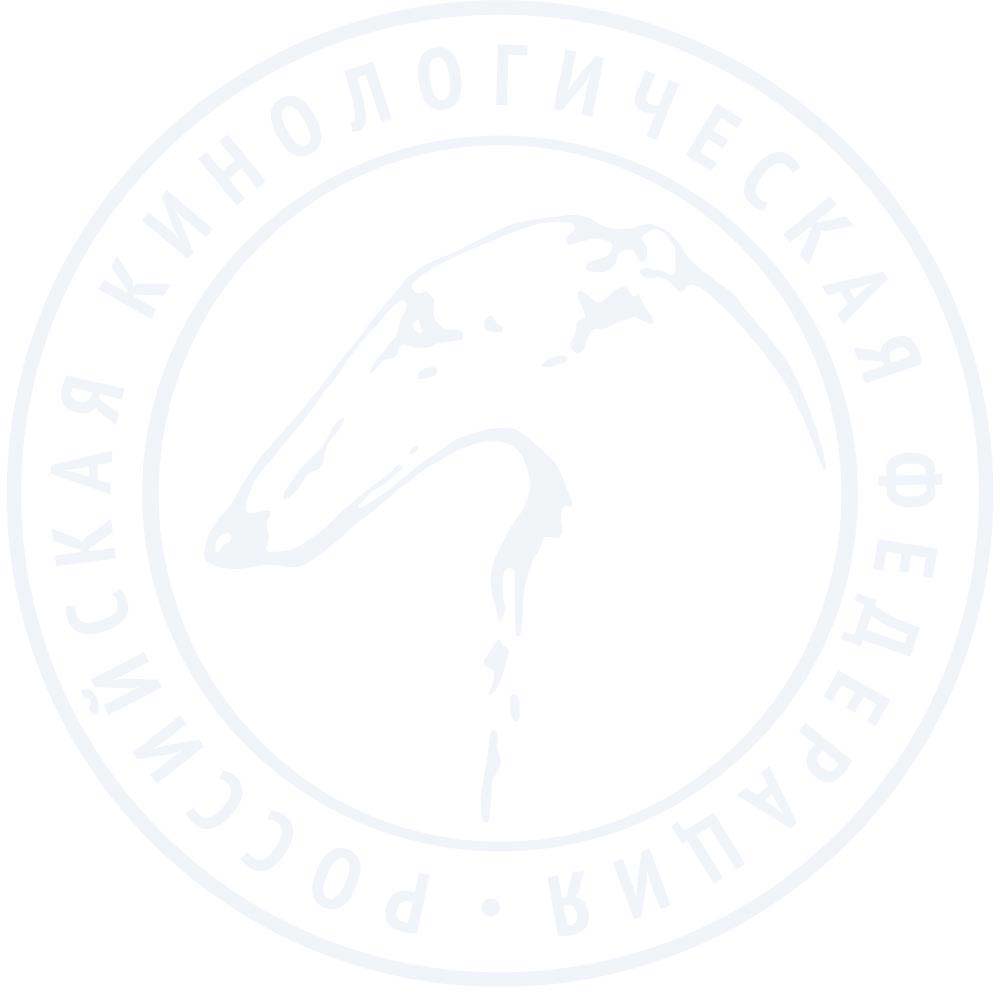 свидетельствую, что мной лично проверено клеймо/микрочип и осмотрена собакаЯ  (ф.и.о.)___________________________________________________                                                                           подтверждаю отсутствие дисквалифицирующих пороков, у данной собаки исключающих её из разведения!Подпись   ______________________________________                       «_____» __________________________202    г.Телефон/E-mail:   _________________________________________________________________________________Название кинологической организации,  ф.и.о.  руководителя (КО)_______________________________________________________________________________________________________________________________Подпись ___________________________________                      м.п. кинологичской организации(КО)ПородаПородаПородаПородаКличкаКличкаКличкаКличкаДата рожденияКлеймо/микрочипОкрасПолВладелецАдрес:E-mail:Адрес:E-mail:Адрес:E-mail:Прикус и зубная формула (подробно):Окрас и тип шерсти, цвет пигмента (мочка носа, веки, губы):Наличие дисквалифицирующих пороков: